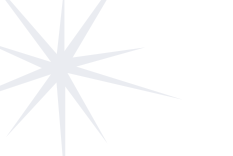 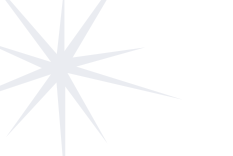 January 2022 marks the eighteenth annual National Stalking Awareness Month (NSAM), an annual call to action to recognize and respond to the serious crime of stalking. Use this toolkit to post to social media daily during January. Download graphics sized for Facebook, Instagram, and Twitter—as well as account banners, email signatures, and virtual meeting backgrounds—at www.stalkingawareness.org/stalking-awareness-month/. 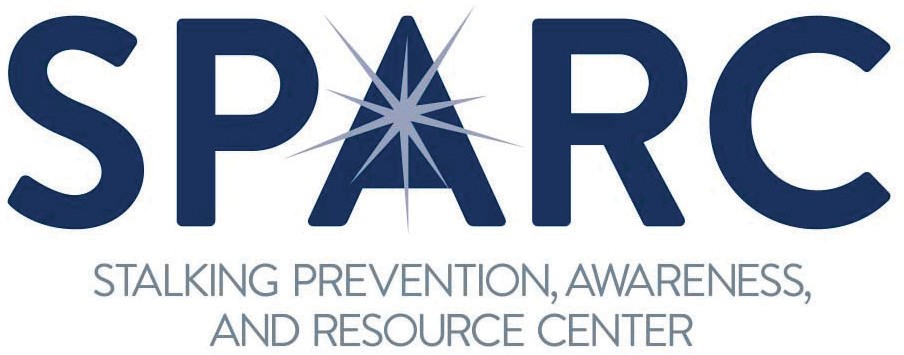 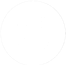 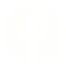 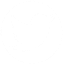 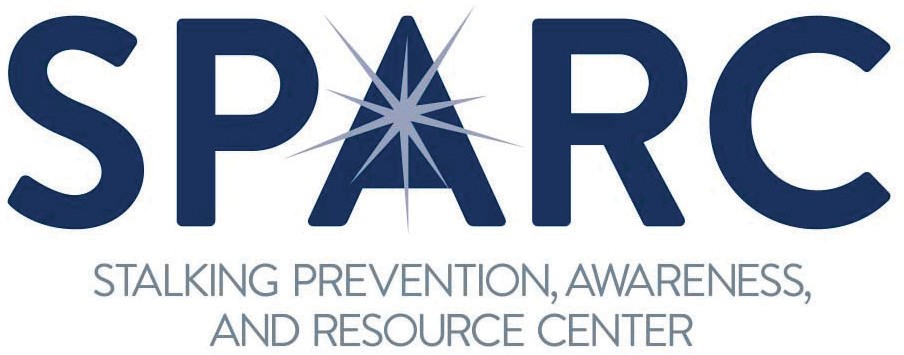 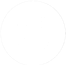 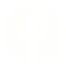 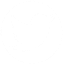 January 2022January 2022ImagesText / CaptionLinks1Sat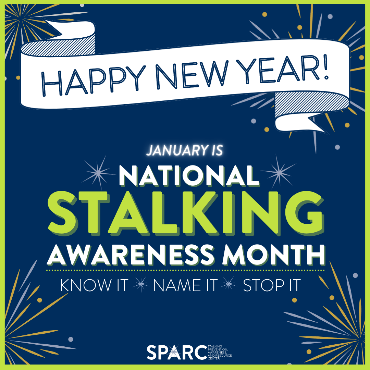 This January marks the eighteenth annual National Stalking Awareness Month! #NSAM2022 Stalking is a serious and prevalent crime that deserves our attention. Join efforts this month and empower our communities to KNOW IT, NAME IT, and STOP IT. #KnowItNameItStopItNSAM 2022 landing page:https://www.stalkingawareness.org/stalking-awareness-month/ 2Sun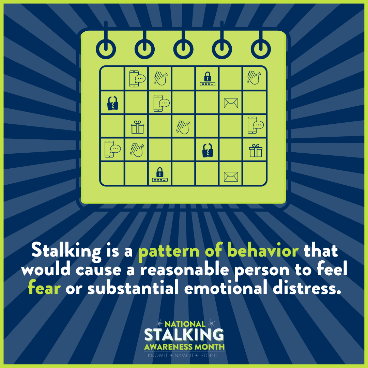 Stalking isn’t just a “one off” event – it’s two or more behaviors directed at a specific person (or persons) that cause fear. Those behaviors can be in-person, through technology, or some combination. #NSAM2022 #KnowItNameItStopIt “What is stalking” page: https://www.stalkingawareness.org/definition-faqs/#1537979509805-8a45c44f-4fcd3Mon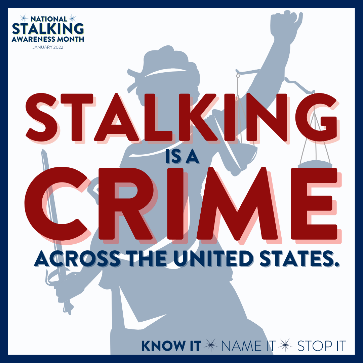 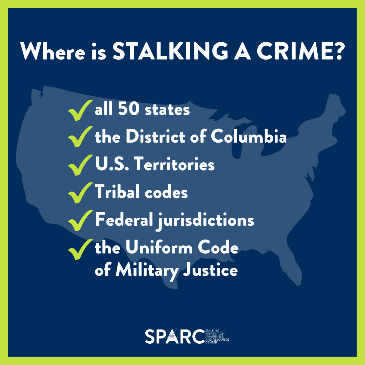 Stalking survivors have the right to a criminal justice response! Too often, survivors and responders don’t realize that stalking is a crime in their jurisdictions. #NSAM2022 #KnowItNameItStopIt“What is stalking” video: https://www.stalkingawareness.org/definition-faqs/#1537979509805-8a45c44f-4fcd4Tues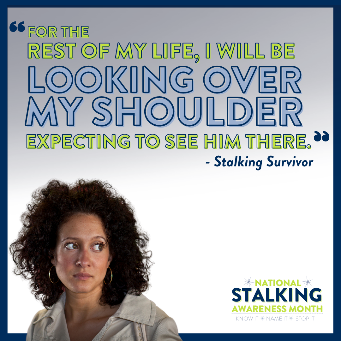 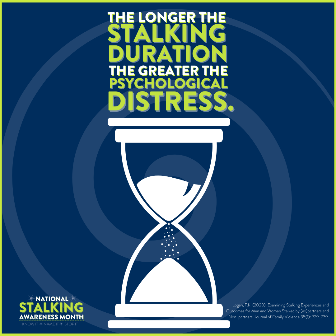 Stalking isn’t just annoying or frustrating – it is traumatic. Many survivors experience depression, anxiety, PTSD, and other mental health impacts. Stalking victims are not paranoid or overreacting -- they are hypervigilant as a defense against the ongoing trauma they experience. #NSAM2022 #KnowItNameItStopIt5Weds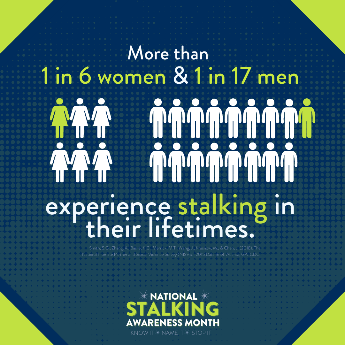 Stalking is prevalent! Yet, stalking often goes unrecognized by the general public as well as within our criminal justice, civil justice, and victim services systems. #NSAM2022 #KnowItNameItStopIt“Why learn about stalking” video: https://www.youtube.com/watch?v=JExXjGztlA86Thurs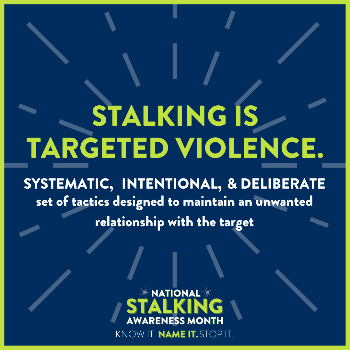 Stalking is not an accident. Stalking is not a coincidence. Stalking is not a big misunderstanding.  Stalking is targeted violence in which a perpetrator chooses to stalk. #NSAM2022 #KnowItNameItStopIt“Stalking and violence” video: https://www.youtube.com/watch?v=2xZFN6x5QUk7Fri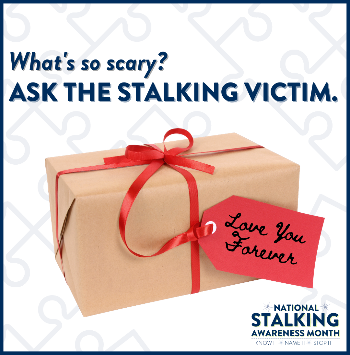 Context is critical in stalking cases. What’s scary to a victim may not immediately be scary to you as an outsider. Share this video to spread the word! #NSAM2022 #KnowItNameItStopIt“Context is key” video: https://www.youtube.com/watch?v=vfaYUuFQWuU&feature=emb_imp_woyt8Sat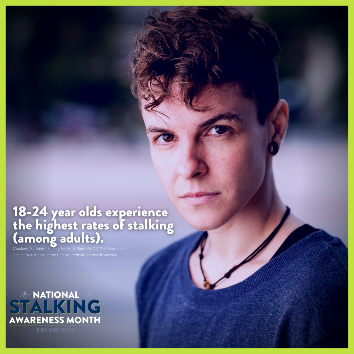 Stalking impacts people of all ages, from children to older adults. Just as with dating violence and sexual violence, the rates are particularly high for young adults. #NSAM2022 #KnowItNameItStopIt9Sun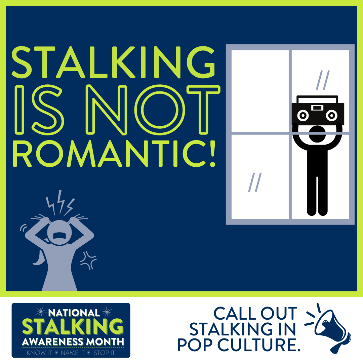 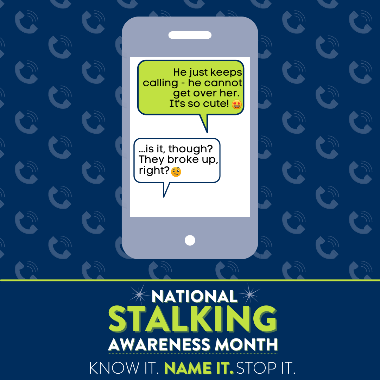 Stalking is not romantic -- it is criminal, traumatic, and dangerous! Movies, TV, and music consistently present stalking as desirable, cute, sexy, and/or flattering – but in real life, it’s unwanted, terrifying, and illegal. Call out stalking when you see it in pop culture! #NSAM2022 #KnowItNameItStopItMedia normalization of stalking materials:https://www.stalkingawareness.org/awareness-educators/and Spotify playlist: https://open.spotify.com/playlist/2EV9JMQCcef4guiteucK2X10Mon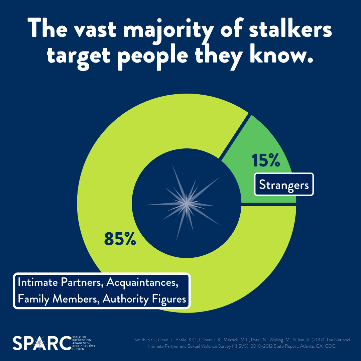 When you envision a stalker, what image comes to mind? Our media shows many examples of shadowy strangers and/or obsessed fans. While this can happen, the majority of stalkers know their victims – and over half are current or former intimate partners. #NSAM2022 #KnowItNameItStopItIPV video 1:https://youtu.be/WtmEYUpnVfk 11Tues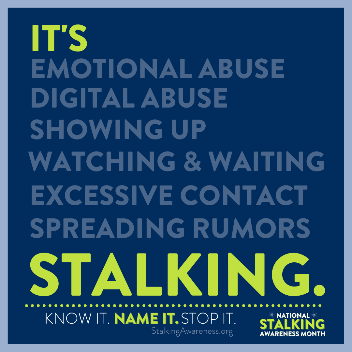 How do you identify a stalking case? There are so many behaviors that can be part of a stalker’s pattern! While a stalker’s tactic(s) may or may not be criminal on their own (like texting), these behaviors can become criminalized as part of a stalking pattern of behavior. When abuse includes surveillance, life invasion, interference, and/or intimidation – that’s stalking. NAME IT! #NSAM2022 #KnowItNameItStopIt“Stalking: name it” video:https://www.youtube.com/watch?v=QbCiFy_kmyA12Weds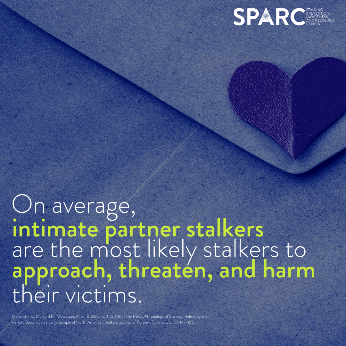 All stalkers can be dangerous. On average, intimate partner stalkers pose the greatest threats to their victims. Stalking is a major red flag in a domestic violence relationship. Knowing the risk is critical! #NSAM2022 #KnowItNameItStopItIPV video 2:https://www.youtube.com/watch?v=SR9SRqsvzYA13Thurs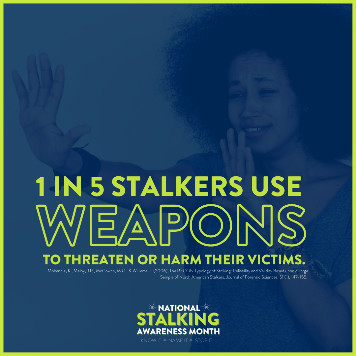 Stalking is dangerous. Many stalkers use weapons to intimidate or directly harm their victims.  #NSAM2022 #KnowItNameItStopItSafety planning guide:https://www.stalkingawareness.org/wp-content/uploads/2018/11/Safety-Strategies.pdf14Fri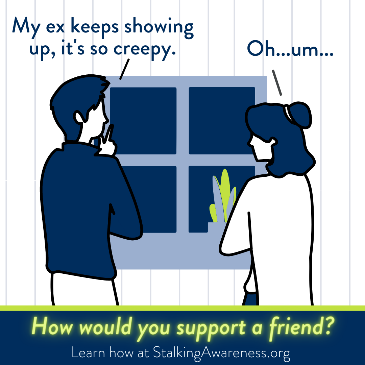 Most victims of stalking share their concerns with a friend, family member, or someone else they trust before pursuing any sort of professional or legal help. If a stalking victim talks to you, your response makes a huge difference in if they feel validated and/or continue to seek help! Learn how to support a loved on experiencing stalking at (https://www.stalkingawareness.org/for-friends-loved-ones/). #NSAM2022 #KnowItNameItStopIt“Supporting friends and loved ones” video: https://www.youtube.com/watch?v=an5m3ScZI8k&feature=emb_imp_woyt and/or page: https://www.stalkingawareness.org/for-friends-loved-ones/15Sat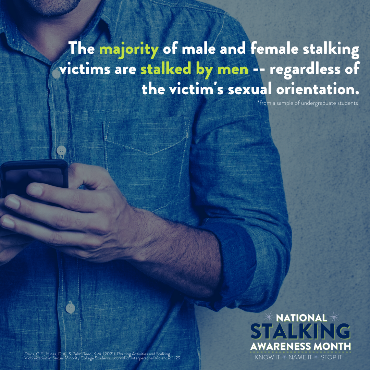 Over 80% of the time, female victims report that their stalker is male. In over 50% of cases, male victims say the same. Men stalk other men in a wide variety of contexts. Sometimes, men are primarily stalking a previous female partner and begin stalking their ex-partners’ new romantic interests. #NSAM2022 #KnowItNameItStopIt16Sun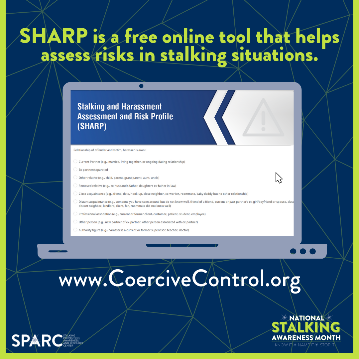 Spread the word! There’s a risk assessment specifically for the crime of stalking. It’s easy-to-use, free of cost, and online. Completing this assessment can be helpful for victims, their support systems, as well as responders. #NSAM2022 #KnowItNameItStopItSHARP: https://www.stalkingawareness.org/sharp/ 17Mon (off)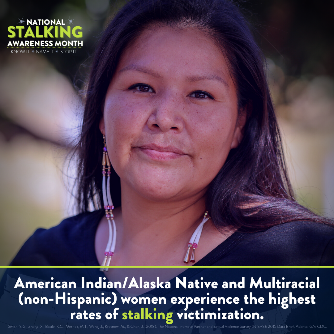 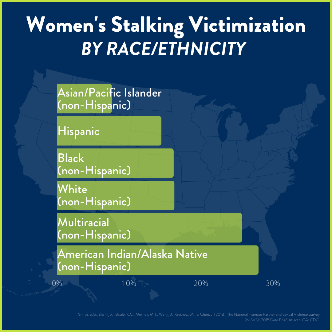 Stalking impacts diverse populations across the gender, age, race, ethnicity, religious, and socioeconomic spectrums. American Indian/Alaska Native and multiracial women experience the highest rates of stalking. #NSAM2022 #KnowItNameItStopIt18Tues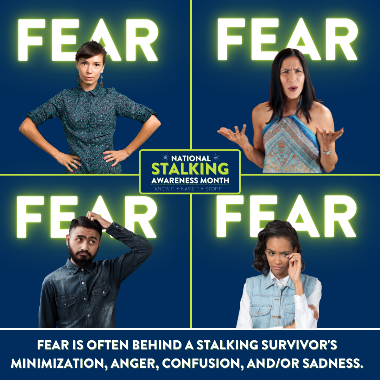 Different people respond to trauma differently, and many people are not comfortable saying “I am feeling fear/afraid.” Victims may present as frustrated, angry, confused, sad, or show no affect at all – but fear is likely behind these responses. Teaching others to understand this helps to support victims reporting and improve response services. #NSAM2022 #KnowItNameItStopIt19Weds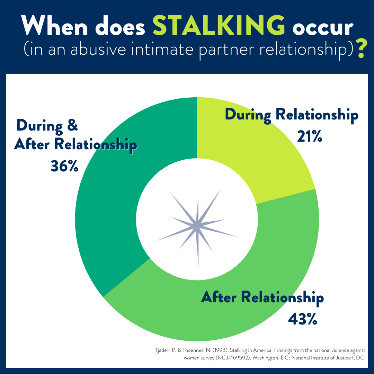 If a partner is showing up, following, contacting constantly, violating privacy, sabotaging, or otherwise scaring the victim – that’s stalking! It can happen before, during, and/or after a relationship. Over half the time, stalking takes places during the relationship and can be a red flag that the relationship might be particularly dangerous. #NSAM2022 #KnowItNameItStopItIPV factsheet:https://www.stalkingawareness.org/wp-content/uploads/2018/11/Stalking-IPV-Fact-Sheet.pdf20Thurs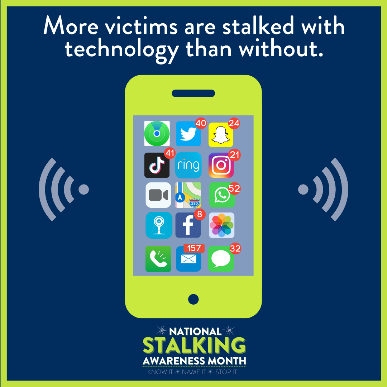 The majority of stalking victims experience both in-person and technology-facilitated stalking. The most common types of tech abuse—harassment, limiting access to technology, and surveillance—increased during the pandemic.  NNEDV’s Safety Net app has helpful information to help victims take control of their online privacy. #NSAM2022 #KnowItNameItStopItNNEDV Safety Net:https://www.techsafety.org/safetynetapps 21Fri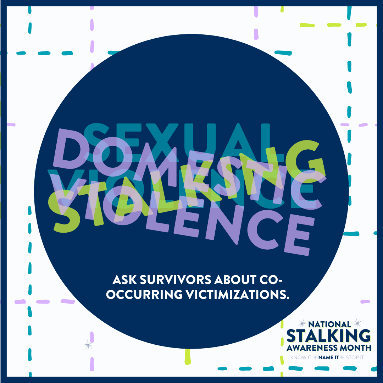 So often, stalking, domestic violence, and/or sexual violence are overlapping victimizations – but some may be more immediately apparent than others. Ask domestic violence, sexual assault, and stalking victims about the full extent of their experiences to enhance their safety and hold offenders accountable. #NSAM2022 #KnowItNameItStopIt22Sat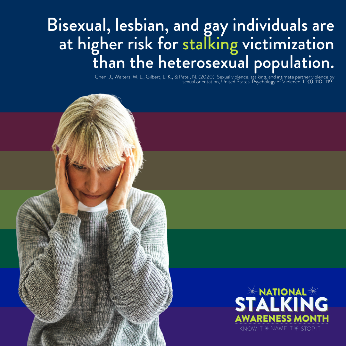 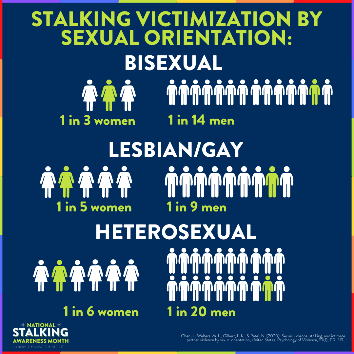 People of all gender identities and sexual orientations experience stalking. Generally, research shows that LGBTQ+individuals are more likely than heterosexual and cisgender individuals to experience stalking. #NSAM2022 #KnowItNameItStopItStalking and LGBTQ factsheet: https://www.stalkingawareness.org/wp-content/uploads/2021/09/SPARC_Stalking-LGBTQ-Fact-Sheet.pdf23Sun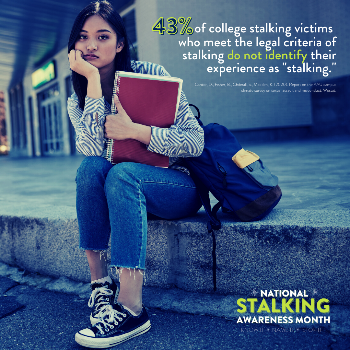 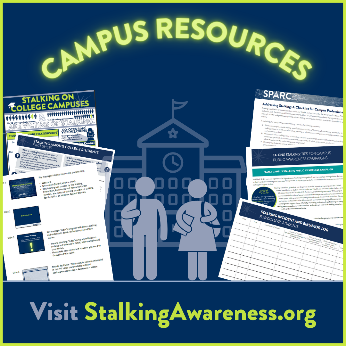 Helping victims identify stalking helps increase reporting and help-seeking! #NSAM2022 #KnowItNameItStopIt“Campus stalking” video: https://www.youtube.com/watch?v=EVXFZmLpPzg&feature=emb_imp_woytand campus resources: https://www.stalkingawareness.org/campus-resources/24Mon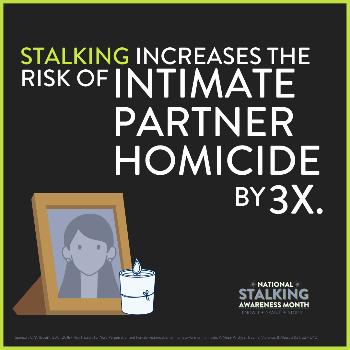 Intimate partner stalking is a significant risk factor for intimate partner homicide. Too often, stalking is only recognized after violence or murder – even despite victims’ reports. We must identify stalking behaviors and act with urgency to keep victims safe. #NSAM2022 #KnowItNameItStopItIPV infographic:https://www.stalkingawareness.org/wp-content/uploads/2019/10/Stalking__DV_Infographic.pdf 25Tues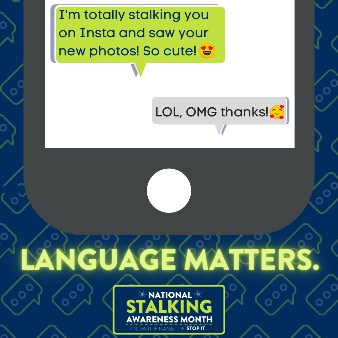 The casual use of the word "stalking" can make it harder for victims and responders to identify this dangerous crime. #NSAM2022 #KnowItNameItStopIt26Wed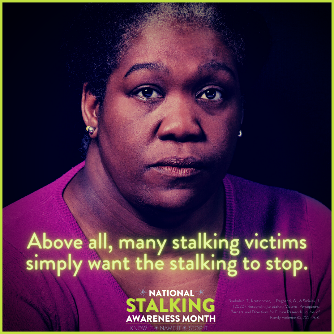 It’s important to ask stalking victims what a successful resolution of the situation would look like to them. It may or may not include the criminal justice system. #NSAM2022 #KnowItNameItStopIt27Thur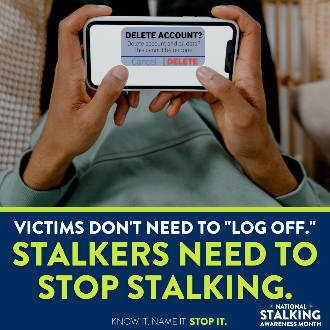 When survivors can’t access (or have limited access to) technology, it’s harder to keep in touch with friends and family as well as access victim services, legal support, courts, and other services and social supports. #NSAM2022 #KnowItNameItStopIt28Fri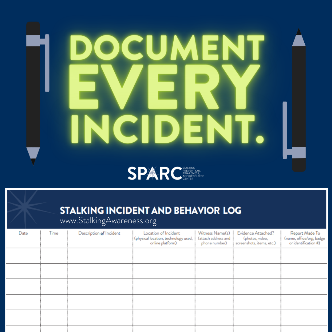 Stalking incidents add up – but only if we do the math. Victims are encouraged to document all of the stalking behaviors that they experience. SPARC’s documentation log can help. #NSAM2022 #KnowItNameItStopItDocumentation log:https://www.stalkingawareness.org/wp-content/uploads/2018/07/SPARC_StalkingLogInstructions_2018_FINAL.pdf29Sat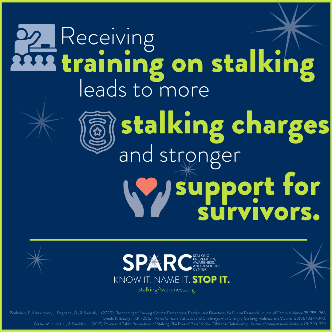 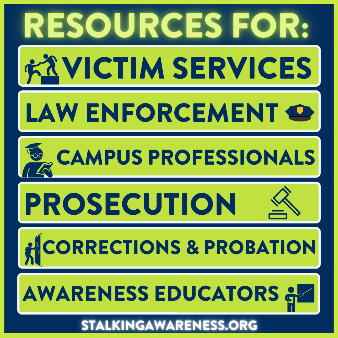 Many professionals tasked with supporting survivors and/or holding stalkers accountable have little or no training on stalking. The good news is that SPARC has many resources to help – check out recorded webinars, guides for different professionals, and/or request a SPARC training for your team. #NSAM2022 #KnowItNameItStopItTraining request page:https://www.stalkingawareness.org/request-a-training/ and recorded trainings: https://www.stalkingawareness.org/training-archive/30Sun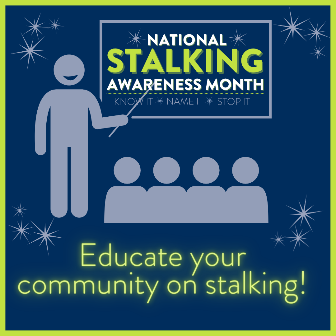 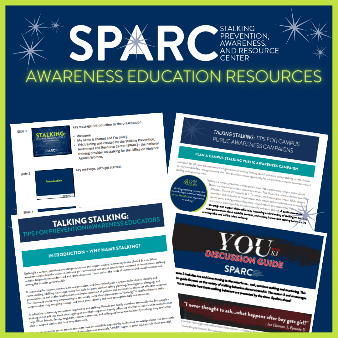 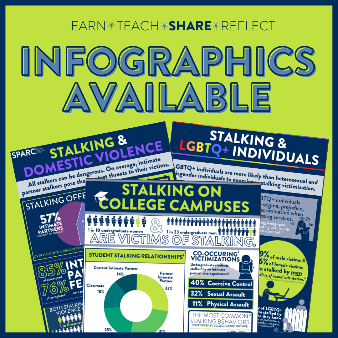 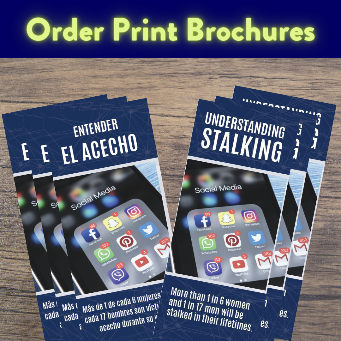 Do you offer awareness trainings on topics like sexual and dating violence? If so, make sure you’re also talking about stalking! Public misperceptions about stalking can be dangerous. SPARC’s free workshops, discussion guides, infographics, brochures, and tips for educators can help you spread awareness in your community. #NSAM2022 #KnowItNameItStopItAwareness page: https://www.stalkingawareness.org/awareness-educators/and videos: https://www.stalkingawareness.org/videos/ 31Mon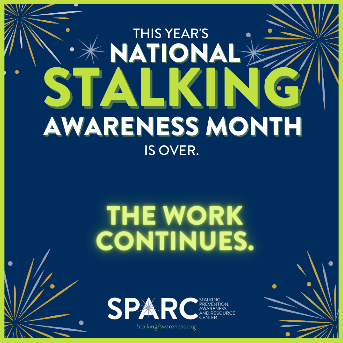 THANK YOU for making #NSAM2022 a success! While January is ending, the need to recognize the urgency of stalking – and KNOW IT, NAME IT, and STOP IT -- is critical year-round. #KnowItNameItStopItGeneral webpage: www.stalkingawareness.org 